Formulario de Reserva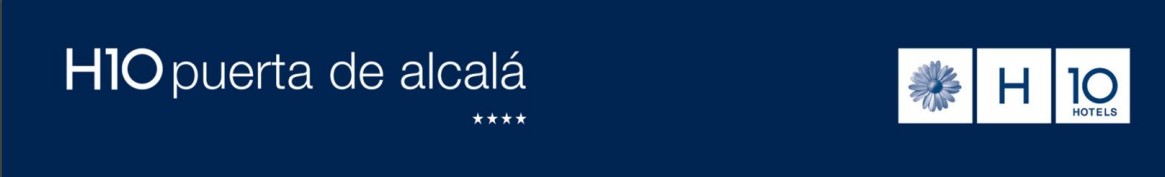 Alcalá, 66 ES- 28009 MadridT (34) 91 435 10 60grupos.hal@h10hotels.comDetalles de ReservaDetalles PersonalesCondiciones de la reservaFirma	Fecha:Código de la Reserva/EventoEV00028790HotelH10 Puerta de AlcaláEmpresaANOVEDía de llegadaXX.03.2020Día de salidaXX.03.2020Número de noches￼Tipo de habitaciónNº Hab.RégimenAdultosPrecio €DOBLE USO INDIVIDUALAlojamiento y desayuno1135€DOBLEAlojamiento y desayuno2145€NombreTeléfono de ContactoE-mailGarantía de ReservaTarjeta de Crédito: Visa     Amex     Master Card     Dinners Club  Numero 	Fecha de Caducidad 	Fecha Límite de Reserva08 de febrero de 2022 a las 14:00hCancelación No showS Ecte podrá cancelar la reserva gratuitamente hasta 7 días antes de la llegada.ntre 7 días y 72 horas, se cargará el importe de la primera noche de estancia como gasto de  ancelación a la tarjeta informada en la reserva como garantía.Con menos de 72 horas y no- show el hotel está autorizado a cargar la totalidad de la estancia a la arjeta informada en la reserva como garantía.